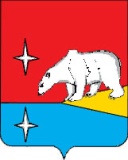 АДМИНИСТРАЦИЯГОРОДСКОГО ОКРУГА ЭГВЕКИНОТП О С Т А Н О В Л Е Н И Е О внесении изменений в Муниципальную программу «Развитие транспортной инфраструктуры городского округа Эгвекинот на 2016-2021 годы», утвержденную Постановлением Администрации Иультинского муниципального района от 20 ноября 2015 г. № 130-па В соответствии с Постановлением Администрации городского округа Эгвекинот от   25 июня 2019 г. № 269-па «Об утверждении Порядка разработки, реализации и оценки эффективности муниципальных программ городского округа Эгвекинот», в целях уточнения отдельных положений муниципального нормативного правового акта городского округа Эгвекинот, Администрация городского округа ЭгвекинотП О С Т А Н О В Л Я Е Т:Внести в Муниципальную программу «Развитие транспортной инфраструктуры городского округа Эгвекинот на 2016-2021 годы», утвержденную Постановлением Администрации Иультинского муниципального района от 20 ноября 2015 г. № 130-па (далее – Муниципальная программа), следующие изменения: в наименовании Муниципальной программы цифры «2021» заменить цифрами «2023»;в пункте 1 цифры «2021» заменить цифрами «2023»;В Паспорте Муниципальной программы:абзац «Цели Муниципальной программы изложить в следующей редакции:абзац «Задачи Муниципальной программы» изложить в следующей редакции:абзац «Целевые индикаторы (показатели) Муниципальной программы» изложить в следующей редакции: абзац «Объемы финансовых ресурсов Муниципальной программы изложить в следующей редакции:Раздел II «Основные цели и задачи Муниципальной программы» изложить в следующей редакции:                                  «II. Основные цели и задачи Муниципальной программыРаздел V «Ресурсное обеспечение Муниципальной программы» изложить в следующей редакции: «V. Ресурсное обеспечение Муниципальной программыОбщий объем бюджетных ассигнований Муниципальной программы составляет 156 669,9 тыс. рублей, в том числе за счет средств окружного бюджета –8 000,0 тыс. рублей, в том числе по годам:в 2016 году – 0,0 тыс. рублей;в 2017 году – 0,0 тыс. рублей;в 2018 году – 0,0 тыс. рублей;в 2019 году – 0,0 тыс. рублей;в 2020 году – 0,0 тыс. рублей;в 2021 году – 8 000,0 тыс. рублей;       в 2022 году – 9 615,3 тыс. рублей;в 2023 году – 9 615,3 тыс. рублей;за счет средств местного бюджета – 148 669,9 тыс. рублей, в том числе по годам:в 2016 году – 14 523, 5тыс. рублей;в 2017 году – 17 522,1 тыс. рублей;в 2018 году – 16 886,9 тыс. рублей;в 2019 году – 18 969, 9 тыс. рублей;в 2020 году – 20 320,6 тыс. рублей; в 2021 году – 41 216,3 тыс. рублей       в 2022 году – 0,0 тыс. рублей;в 2023 году – 0,0 тыс. рублей.».Раздел VII «Перечень целевых индикаторов (показателей) Муниципальной программы» изложить в редакции согласно приложению 1 к настоящему постановлению. В приложении 1 «Подпрограмма «Субсидирование пассажирских перевозок» Муниципальной программы «Развитие транспортной инфраструктуры городского округа Эгвекинот на 2016-2023 годы»» (далее – Подпрограмма):в Паспорте Подпрограммы:абзац «Объем финансовых ресурсов Подпрограммы» изложить в следующей редакции:раздел V «Ресурсное обеспечение Подпрограммы» изложить в следующей редакции: «V. Ресурсное обеспечение ПодпрограммыПодпрограмма предусматривает общий объем финансирования за счет средств местного бюджета в размере 70 876,0 тыс. рублей, в том числе по годам:в 2016 году – 8 345,1 тыс. рублей;в 2017 году – 9 471,0 тыс. рублей;в 2018 году – 10 526,6 тыс. рублей;в 2019 году – 11 348,3 тыс. рублей;в 2020 году – 13 838,2 тыс. рублей; в 2021 году – 17 346,8 тыс. рублейв 2022 году – 0,0 тыс. рублей;в 2023 году – 0,0 тыс. рублей.»;приложение «Перечень мероприятий Подпрограммы «Субсидирование пассажирских перевозок» Муниципальной программы «Развитие транспортной инфраструктуры городского округа Эгвекинот на 2016-2023 годы»» изложить в редакции согласно приложению 2 к настоящему постановлению.В приложении 2 «Подпрограмма «Содержание автомобильных дорог общего пользования» Муниципальной программы «Развитие транспортной инфраструктуры городского округа Эгвекинот на 2016-2023 годы»» (далее – Подпрограмма):В Паспорте Подпрограммы:абзац «Цели Подпрограммы» изложить в следующей редакции:абзац «Задачи Подпрограммы» изложить в следующей редакции:абзац «Целевые индикаторы (показатели) Подпрограммы» изложить в следующей редакции:абзац «Объемы финансовых ресурсов Подпрограммы» изложить в следующей редакции:раздел V «Ресурсное обеспечение Подпрограммы» изложить в следующей редакции: «V. Ресурсное обеспечение ПодпрограммыПодпрограмма предусматривает общий объем финансирования за счет средств местного бюджета в размере 69 027,8 тыс. рублей, в том числе по годам:в 2016 году – 5 278,4 тыс. рублей;в 2017 году – 7 151,1 тыс. рублей;в 2018 году – 5 460,3 тыс. рублей;в 2019 году – 5 371,6 тыс. рублей;в 2020 году – 5 492,4 тыс. рублей; в 2021 году – 21 043,4 тыс. рублей       в 2022 году – 9 615,3 тыс. рублей;в 2023 году – 9 615,3 тыс. рублей.».3) Приложение «Перечень мероприятий подпрограммы «Содержание автомобильных дорог общего пользования» Муниципальной программы «Развитие транспортной инфраструктуры городского округа Эгвекинот на 2016-2023 годы»» изложить в редакции согласно приложению 3 к настоящему постановлению.В приложении 3 «Подпрограмма «Содержание вертолетных площадок» Муниципальной программы «Развитие транспортной инфраструктуры городского округа Эгвекинот на 2016-2023 годы»» (далее – Подпрограмма):в Паспорте Подпрограммы:абзац «Объемы финансовых ресурсов Подпрограммы» изложить в следующей редакции:раздел V «Ресурсное обеспечение Подпрограммы» изложить в следующей редакции: «V. Ресурсное обеспечение ПодпрограммыПодпрограмма предусматривает общий объем финансирования в размере 16 766,1 тыс. рублей, из них:за счет средств окружного бюджета – 8 000,0 тыс. рублей, в том числе по годам:в 2016 году – 0,0 тыс. рублей;в 2017 году – 0,0 тыс. рублей;в 2018 году – 0,0 тыс. рублей;в 2019 году – 0,0 тыс. рублей;в 2020 году – 0,0 тыс. рублей;в 2021 году – 8 000,0 тыс. рублей;       в 2022 году – 0,0 тыс. рублей;в 2023 году – 0,0 тыс. рублей;за счет средств местного бюджета – 8 766,1 тыс. рублей, в том числе по годам:в 2016 году – 900,0 тыс. рублей;в 2017 году – 900,0 тыс. рублей;в 2018 году – 900,0 тыс. рублей;в 2019 году – 2 250,0 тыс. рублей;в 2020 году – 990,0 тыс. рублей; в 2021 году – 2 826,1 тыс. рублей;       в 2022 году – 0,0 тыс. рублей;в 2023 году – 0,0 тыс. рублей.».3) приложение «Перечень мероприятий подпрограммы «Содержание вертолетных площадок» Муниципальной программы «Развитие транспортной инфраструктуры городского округа Эгвекинот на 2016-2023 годы»» изложить в редакции согласно приложению 4 к настоящему постановлению.2. Настоящее постановление обнародовать в местах, определенных Уставом городского округа Эгвекинот, и разместить на официальном сайте Администрации городского округа Эгвекинот в информационно-телекоммуникационной сети «Интернет».3. Настоящее постановление вступает в силу со дня обнародования.4. Контроль за исполнением настоящего постановления возложить на Управление промышленной политики Администрации городского округа Эгвекинот (Абакаров А.М.).«VII.  Перечень целевых индикаторов (показателей) Муниципальной программы           ».                                                                                                                                                                                                                                           ». ».                               ».от 26 июля 2021 г.№ 337 - пап. Эгвекинот«Цели Муниципальной программыСоздание условий для транспортной доступности населенных пунктов городского округа Эгвекинот;сохранение устойчивого транспортного сообщения по автомобильным дорогам общего пользования местного значения;создание условий для безопасного транспортного сообщения;создание условий для транспортной доступности населенных пунктов городского округа Эгвекинот;обеспечение устойчивого  авиатранспортного сообщения с населенными пунктами городского округа Эгвекинот;создание условий для безопасного авиатранспортного сообщения с населенными пунктами городского округа Эгвекинот.»;«Задачи Муниципальной программыОбеспечение транспортной доступности населенных пунктов городского округа Эгвекинот посредством автобусного сообщения;обеспечение безопасности при эксплуатации автомобильных дорог общего пользования     местного значения;содержание вертолетных площадок в состоянии, соответствующем требованиям, предъявляемым к посадочным площадкам для вертолетов;обеспечение безопасности при эксплуатации вертолетных площадок в отдаленных населенных пунктах городского округа Эгвекинот.»; «Целевые индикаторы         (показатели) Муниципальной программыКоличество населенных пунктов, обеспеченных автобусным сообщением;доля автомобильных дорог общего пользования местного значения, содержащихся в состоянии, соответствующем нормативным требованиям безопасности движения;количество разработанных программ комплексного развития транспортной инфраструктуры на территории городского округа Эгвекинот и проекта организации дорожного движения;количество арендованной дорожной техники;количество вертолетных площадок, поддерживаемых в состоянии, соответствующем требования к посадочным площадкам для вертолетов;количество взлетно-посадочных полос (ВПП), обеспеченных аэронавигационными  документами.»;«Объемы финансовых          ресурсов Муниципальной           программыОбщий объем бюджетных ассигнований                     Муниципальной программы составляет 156 669,9 тыс.   рублей, из них:за счет средств окружного бюджета –8 000,0 тыс.      рублей, в том числе по годам:в 2016 году – 0,0 тыс. рублей;в 2017 году – 0,0 тыс. рублей;в 2018 году – 0,0 тыс. рублей;в 2019 году – 0,0 тыс. рублей;в 2020 году – 0,0 тыс. рублей;в 2021 году – 8 000,0 тыс. рублей;в 2022 году – 0,0 тыс. рублей;в 2023 году – 0,0 тыс. рублей;за счет средств местного бюджета – 148 669,9 тыс.      рублей, в том числе по годам:в 2016 году – 14 523,5 тыс. рублей;в 2017 году – 17 522,1 тыс. рублей;в 2018 году – 16 886,9 тыс. рублей;в 2019 году – 18 969,9 тыс. рублей;в 2020 году – 20 320,6 тыс. рублей; в 2021 году – 41 216,3 тыс. рублей;в 2022 году – 9 615,3 тыс. рублей;в 2023 году – 9 615,3 тыс. рублей;в том числе по Подпрограммам:Подпрограмма «Субсидирование пассажирских           перевозок» - 70 876,0 тыс. рублей за счет средств местного бюджета, в том числе по годам:в 2016 году – 8 345,1 тыс. рублей;в 2017 году – 9 471,0 тыс. рублей;в 2018 году – 10 526,6 тыс. рублей;в 2019 году – 11 348,3 тыс. рублей;в 2020 году – 13 838,2 тыс. рублей; в 2021 году – 17 346,8 тыс. рублей;в 2022 году – 0,0 тыс. рублей;в 2023 году – 0,0 тыс. рублей;Подпрограмма «Содержание автомобильных дорог   общего пользования» - 69 027,8 тыс. рублей за счет средств местного бюджета, в том числе по годам:в 2016 году – 5 278,4 тыс. рублей;в 2017 году – 7 151,1 тыс. рублей;в 2018 году – 5 460,3 тыс. рублей;в 2019 году – 5 371,6 тыс. рублей;в 2020 году – 5 492,4 тыс. рублей; в 2021 году – 21 043,4 тыс. рублей;в 2022 году – 9 615,3 тыс. рублей;в 2023 году – 9 615,3 тыс. рублей;Подпрограмма «Содержание вертолетных площадок» - 16 766,1 тыс. рублей, в том числе:за счет средств окружного бюджета – 8 000,0 тыс.      рублей, в том числе по годам:в 2016 году – 0,0 тыс. рублей;в 2017 году – 0,0 тыс. рублей;в 2018 году – 0,0 тыс. рублей;в 2019 году – 0,0 тыс. рублей;в 2020 году – 0,0 тыс. рублей;в 2021 году – 8 000,0 тыс. рублей;в 2022 году – 0,0 тыс. рублей;в 2023 году – 0,0 тыс. рублей;за счет средств местного бюджета – 8 766,1 тыс. рублей, в том числе по годам:в 2016 году – 900,0 тыс. рублей;в 2017 году – 900,0 тыс. рублей;в 2018 году – 900,0 тыс. рублей;в 2019 году – 2 250,0 тыс. рублей;в 2020 году – 990,0 тыс. рублей; в 2021 году – 2 826,1 тыс. рублей;в 2022 году – 0,0 тыс. рублей;в 2023 году – 0,0 тыс. рублей.».ЦелиМуниципальной программыЗадачиМуниципальной программыСоздание условий для транспортной доступности населенных пунктов городского округа Эгвекинот;Обеспечение транспортной доступности населенных пунктов городского округа Эгвекинот посредством автобусного сообщения;сохранение устойчивого транспортного сообщения по автомобильным дорогам общего пользования местного значения;создание условий для безопасного транспортного сообщения;создание условий для транспортной доступности населенных пунктов городского округа Эгвекинот;обеспечение безопасности при эксплуатации автомобильных дорог общего пользования     местного значения;обеспечение безопасности дорожного движения;обновление парка дорожной техники;обеспечение устойчивого                   авиатранспортного сообщения с населенными пунктами городского округа Эгвекинотсодержание вертолетных площадок в состоянии, соответствующем требованиям, предъявляемым к посадочным площадкам для вертолетов;создание условий для безопасного авиатранспортного сообщения с населенными пунктами городского округа Эгвекинотобеспечение безопасности при эксплуатации вертолетных площадок в отдаленных населенных пунктах городского округа Эгвекинот.».«Объем финансовых ресурсов ПодпрограммыОбъем финансирования Подпрограммы составляет 70 876,0 тыс. рублей за счет средств местного бюджета, в том числе по годам:в 2016 году – 8 345,1 тыс. рублей;в 2017 году – 9 471,0 тыс. рублей;в 2018 году – 10 526,6 тыс. рублей;в 2019 году – 11 348,3 тыс. рублей;в 2020 году – 13 838,2 тыс. рублей; в 2021 году – 17 346,8 тыс. рублей   в 2022 году – 0,0 тыс. рублей;в 2023 году – 0,0 тыс. рублей.»;«Цели ПодпрограммыСохранение устойчивого транспортного сообщения по автомобильным дорогам общего пользования;создание условий для безопасного транспортного сообщения;создание условий для транспортной доступности населенных пунктов городского округа Эгвекинот;»;«Задачи ПодпрограммыОбеспечение безопасности при эксплуатации автомобильных дорог общего пользования местного значения;обеспечение безопасности дорожного движения:обновление парка дорожной техники»; «Целевые индикаторы (показатели) ПодпрограммыДоля автомобильных дорог общего пользования местного значения, содержащихся в состоянии, соответствующем нормативным требованиям безопасности движения;количество разработанных программ комплексного развития транспортной инфраструктуры на территории городского округа Эгвекинот и проекта организации дорожного движения;количество арендованной дорожной техники.»; «Объемы финансовых ресурсов ПодпрограммыОбъем финансирования Подпрограммы составляет 69 027,8 тыс. рублей за счет средств местного бюджета, в том числе по годам:в 2016 году – 5 278,4 тыс. рублей;в 2017 году – 7 151,1 тыс. рублей;в 2018 году – 5 460,3 тыс. рублей;в 2019 году – 5 371,6 тыс. рублей;в 2020 году – 5 492,4 тыс. рублей; в 2021 году – 21 043,4 тыс. рублейв 2022 году – 9 615,3 тыс. рублей;в 2023 году – 9 615,3 тыс. рублей.»;«Объемы финансовых ресурсов ПодпрограммыОбъем финансирования Подпрограммы составляет 16 766,1 тыс. рублей, в том числе:за счет средств окружного бюджета – 8 000,0 тыс. рублей, в том числе по годам:в 2016 году – 0,0 тыс. рублей;в 2017 году – 0,0 тыс. рублей;в 2018 году – 0,0 тыс. рублей;в 2019 году – 0,0 тыс. рублей;в 2020 году – 0,0 тыс. рублей;в 2021 году – 8 000,0 тыс. рублей; в 2022 году – 0,0 тыс. рублей;в 2023 году – 0,0 тыс. рублей;за счет средств местного бюджета – 8 766,1 тыс. рублей, в том числе по годам:в 2016 году – 900,0 тыс. рублей;в 2017 году – 900,0 тыс. рублей;в 2018 году – 900,0 тыс. рублей;в 2019 году – 2 250,0 тыс. рублей;в 2020 году – 990,0 тыс. рублей; в 2021 году – 2 826,1 тыс. рублей;в 2022 году – 0,0 тыс. рублей;в 2023 году – 0,0 тыс. рублей.». Глава Администрации             Р.В. КоркишкоПриложение 1к постановлению Администрациигородского округа Эгвекинотот 26 июля 2021 г. № 337-па№п/пЦельЗадачаЦелевой индикатор(показатель), единица измеренияПланируемый показательЗначенияпоказателя по годамЗначенияпоказателя по годамЗначенияпоказателя по годамЗначенияпоказателя по годамЗначенияпоказателя по годамЗначенияпоказателя по годамЗначенияпоказателя по годамЗначенияпоказателя по годамСвязь с мероприятиемМуниципальной программы№п/пЦельЗадачаЦелевой индикатор(показатель), единица измеренияПланируемый показатель20162017201820192020202120222023Связь с мероприятиемМуниципальной программы1Создание условий для транспортной доступности населенных пунктов городского округа ЭгвекинотОбеспечение транспортной доступности населенных пунктов городского округа Эгвекинот посредством автобусного сообщенияКоличество населенных пунктов, обеспеченных автобусным сообщением(единица)333333333Субсидирование пассажирских перевозок2Сохранение устойчивого транспортного сообщения по автомобильным дорогам общего пользования местного значенияОбеспечение безопасности при эксплуатации автомобильных дорог общего пользования местного значенияДоля автомобильных дорог общего пользования местного значения, содержащихся в состоянии, соответствующем нормативным требованиям безопасности движения(процент)100100100100100100100100100Содержание автомобильных дорог общего пользования3Создание условий для безопасного транспортного сообщенияОбеспечение безопасности дорожного движенияРазработка программы комплексного развития транспортной инфраструктуры на территории городского округа Эгвекинот и проекта организации дорожного движения(единица)100000100Развитие транспортной инфраструктуры4Создание условий для транспортной доступности населенных пунктов городского округа ЭгвекинотОбновление парка дорожной техникиАренда (лизинг) дорожной техники(единица)200000200Финансовое обеспечение затрат по оплате лизинговых платежей по договору финансовой аренды (лизинга) дорожной техники5Сохранение устойчивого авиатранспортного сообщения с населенными пунктами городского округа ЭгвекинотСодержание вертолетных площадок в состоянии, соответствующем требованиям, предъявляемым к посадочным площадкам для вертолетовКоличество вертолетных площадок, поддерживаемых в состоянии, соответствующем требованиям к посадочным площадкам для вертолетов(единица)555555555Содержание вертолетных площадок6Создание условий для безопасного авиатранспортного сообщения с населенными пунктами городского округа ЭгвекинотОбеспечение безопасности при эксплуатации вертолетных площадок в отдаленных населенных пунктах городского округа ЭгвекинотКоличествовзлетно-посадочных полос (ВПП), обеспеченных аэронавигационными документам(единица)000055555Обустройство ВПП для легкомоторной авиацииПриложение 2к постановлению Администрациигородского округа Эгвекинотот 26 июля 2021 г. № 337-па«Приложение к Подпрограмме «Субсидирование пассажирских перевозок» Муниципальной программы «Развитие транспортной инфраструктурыгородского округа Эгвекинот на 2016-2023 годы»ПЕРЕЧЕНЬПЕРЕЧЕНЬПЕРЕЧЕНЬПЕРЕЧЕНЬПЕРЕЧЕНЬПЕРЕЧЕНЬПЕРЕЧЕНЬПЕРЕЧЕНЬМЕРОПРИЯТИЙ ПОДПРОГРАММЫ МЕРОПРИЯТИЙ ПОДПРОГРАММЫ МЕРОПРИЯТИЙ ПОДПРОГРАММЫ МЕРОПРИЯТИЙ ПОДПРОГРАММЫ МЕРОПРИЯТИЙ ПОДПРОГРАММЫ МЕРОПРИЯТИЙ ПОДПРОГРАММЫ МЕРОПРИЯТИЙ ПОДПРОГРАММЫ МЕРОПРИЯТИЙ ПОДПРОГРАММЫ «Субсидирование пассажирских перевозок» «Субсидирование пассажирских перевозок» «Субсидирование пассажирских перевозок» «Субсидирование пассажирских перевозок» «Субсидирование пассажирских перевозок» «Субсидирование пассажирских перевозок» «Субсидирование пассажирских перевозок» «Субсидирование пассажирских перевозок» (наименование подпрограммы)(наименование подпрограммы)(наименование подпрограммы)(наименование подпрограммы)(наименование подпрограммы)(наименование подпрограммы)(наименование подпрограммы)(наименование подпрограммы)ПРОГРАММЫПРОГРАММЫПРОГРАММЫПРОГРАММЫПРОГРАММЫПРОГРАММЫПРОГРАММЫПРОГРАММЫ«Развитие транспортной инфраструктуры городского округа Эгвекинот на 2016-2023 годы»«Развитие транспортной инфраструктуры городского округа Эгвекинот на 2016-2023 годы»«Развитие транспортной инфраструктуры городского округа Эгвекинот на 2016-2023 годы»«Развитие транспортной инфраструктуры городского округа Эгвекинот на 2016-2023 годы»«Развитие транспортной инфраструктуры городского округа Эгвекинот на 2016-2023 годы»«Развитие транспортной инфраструктуры городского округа Эгвекинот на 2016-2023 годы»«Развитие транспортной инфраструктуры городского округа Эгвекинот на 2016-2023 годы»«Развитие транспортной инфраструктуры городского округа Эгвекинот на 2016-2023 годы»(наименование муниципальной программы)(наименование муниципальной программы)(наименование муниципальной программы)(наименование муниципальной программы)(наименование муниципальной программы)(наименование муниципальной программы)(наименование муниципальной программы)(наименование муниципальной программы)№ п/пНаименование направления, раздела, мероприятияПериод реализации мероприятий,   (годы)Объем финансовых ресурсов, тыс. рублейОбъем финансовых ресурсов, тыс. рублейОбъем финансовых ресурсов, тыс. рублейОбъем финансовых ресурсов, тыс. рублейСоисполнители, участники№ п/пНаименование направления, раздела, мероприятияПериод реализации мероприятий,   (годы)всегов том числе средства:в том числе средства:в том числе средства:№ п/пНаименование направления, раздела, мероприятияПериод реализации мероприятий,   (годы)всегоокружного бюджетаместного бюджетапрочих внебюджетных  источников123456781Субсидирование пассажирских перевозок2016-202370 876,00,070 876,00,0Управление промышленной  политики Администрации городского округа Эгвекинот1Субсидирование пассажирских перевозок20168 345,10,08 345,10,0Управление промышленной  политики Администрации городского округа Эгвекинот1Субсидирование пассажирских перевозок20179 471,00,09 471,00,0Управление промышленной  политики Администрации городского округа Эгвекинот1Субсидирование пассажирских перевозок201810 526,60,010 526,60,0Управление промышленной  политики Администрации городского округа Эгвекинот1Субсидирование пассажирских перевозок201911 348,30,011 348,30,0Управление промышленной  политики Администрации городского округа Эгвекинот1Субсидирование пассажирских перевозок202013 838,20,013 838,20,0Управление промышленной  политики Администрации городского округа Эгвекинот1Субсидирование пассажирских перевозок202117 346,80,017 346,80,0Управление промышленной  политики Администрации городского округа Эгвекинот1Субсидирование пассажирских перевозок20220,00,00,00,0Управление промышленной  политики Администрации городского округа Эгвекинот1Субсидирование пассажирских перевозок20230,00,00,00,0Управление промышленной  политики Администрации городского округа ЭгвекинотВсего по Подпрограмме:Всего по Подпрограмме:2016-202370 876,00,070 876,00,0Всего по Подпрограмме:Всего по Подпрограмме:20168 345,10,08 345,10,0Всего по Подпрограмме:Всего по Подпрограмме:20179 471,00,09 471,00,0Всего по Подпрограмме:Всего по Подпрограмме:201810 526,60,010 526,60,0Всего по Подпрограмме:Всего по Подпрограмме:201911 348,30,011 348,30,0Всего по Подпрограмме:Всего по Подпрограмме:202013 838,20,013 838,20,0Всего по Подпрограмме:Всего по Подпрограмме:202117 346,80,017 346,80,0Всего по Подпрограмме:Всего по Подпрограмме:20220,00,00,00,0Всего по Подпрограмме:Всего по Подпрограмме:20230,00,00,00,0Приложение 3к постановлению Администрациигородского округа Эгвекинотот 26 июля 2021 г. № 337-па«Приложениек Подпрограмме «Содержание автомобильных дорог общего пользования» Муниципальной программы«Развитие транспортной инфраструктуры городского округа Эгвекинот на 2016-2023 годы»ПЕРЕЧЕНЬПЕРЕЧЕНЬПЕРЕЧЕНЬПЕРЕЧЕНЬПЕРЕЧЕНЬПЕРЕЧЕНЬПЕРЕЧЕНЬПЕРЕЧЕНЬМЕРОПРИЯТИЙ ПОДПРОГРАММЫ МЕРОПРИЯТИЙ ПОДПРОГРАММЫ МЕРОПРИЯТИЙ ПОДПРОГРАММЫ МЕРОПРИЯТИЙ ПОДПРОГРАММЫ МЕРОПРИЯТИЙ ПОДПРОГРАММЫ МЕРОПРИЯТИЙ ПОДПРОГРАММЫ МЕРОПРИЯТИЙ ПОДПРОГРАММЫ МЕРОПРИЯТИЙ ПОДПРОГРАММЫ «Содержание автомобильных дорог общего пользования» «Содержание автомобильных дорог общего пользования» «Содержание автомобильных дорог общего пользования» «Содержание автомобильных дорог общего пользования» «Содержание автомобильных дорог общего пользования» «Содержание автомобильных дорог общего пользования» «Содержание автомобильных дорог общего пользования» «Содержание автомобильных дорог общего пользования» (наименование подпрограммы)(наименование подпрограммы)(наименование подпрограммы)(наименование подпрограммы)(наименование подпрограммы)(наименование подпрограммы)(наименование подпрограммы)(наименование подпрограммы)ПРОГРАММЫПРОГРАММЫПРОГРАММЫПРОГРАММЫПРОГРАММЫПРОГРАММЫПРОГРАММЫПРОГРАММЫ«Развитие транспортной инфраструктуры городского округа Эгвекинот на 2016-2023 годы»«Развитие транспортной инфраструктуры городского округа Эгвекинот на 2016-2023 годы»«Развитие транспортной инфраструктуры городского округа Эгвекинот на 2016-2023 годы»«Развитие транспортной инфраструктуры городского округа Эгвекинот на 2016-2023 годы»«Развитие транспортной инфраструктуры городского округа Эгвекинот на 2016-2023 годы»«Развитие транспортной инфраструктуры городского округа Эгвекинот на 2016-2023 годы»«Развитие транспортной инфраструктуры городского округа Эгвекинот на 2016-2023 годы»«Развитие транспортной инфраструктуры городского округа Эгвекинот на 2016-2023 годы»(наименование муниципальной программы)(наименование муниципальной программы)(наименование муниципальной программы)(наименование муниципальной программы)(наименование муниципальной программы)(наименование муниципальной программы)(наименование муниципальной программы)(наименование муниципальной программы)№ п/пНаименование направления, раздела, мероприятияПериод реализации мероприятий,   (годы)Объем финансовых ресурсов, тыс. рублейОбъем финансовых ресурсов, тыс. рублейОбъем финансовых ресурсов, тыс. рублейОбъем финансовых ресурсов, тыс. рублейСоисполнители, участники№ п/пНаименование направления, раздела, мероприятияПериод реализации мероприятий,   (годы)всегов том числе средства:в том числе средства:в том числе средства:Соисполнители, участники№ п/пНаименование направления, раздела, мероприятияПериод реализации мероприятий,   (годы)всегоокружного бюджетаместного бюджетапрочих внебюджетных  источниковСоисполнители, участники123456781Содержание автомобильных дорог общего пользования2016-202338 455,30,038 455,30,0Управление промышленной  политики Администрации городского округа Эгвекинот1Содержание автомобильных дорог общего пользования20165 278,40,05 278,40,0Управление промышленной  политики Администрации городского округа Эгвекинот1Содержание автомобильных дорог общего пользования20177 151,10,07 151,10,0Управление промышленной  политики Администрации городского округа Эгвекинот1Содержание автомобильных дорог общего пользования20185 460,30,05 460,30,0Управление промышленной  политики Администрации городского округа Эгвекинот1Содержание автомобильных дорог общего пользования20195 371,60,05 371,60,0Управление промышленной  политики Администрации городского округа Эгвекинот1Содержание автомобильных дорог общего пользования20204 317,20,04 317,20,0Управление промышленной  политики Администрации городского округа Эгвекинот1Содержание автомобильных дорог общего пользования202110 876,70,010 876,70,0Управление промышленной  политики Администрации городского округа Эгвекинот1Содержание автомобильных дорог общего пользования20220,00,00,00,0Управление промышленной  политики Администрации городского округа Эгвекинот1Содержание автомобильных дорог общего пользования20230,00,00,00,0Управление промышленной  политики Администрации городского округа Эгвекинот2Субсидии на возмещение затрат организациям, осуществляющим дорожную деятельность в городском округе Эгвекинот, на приобретение твердого печного топлива2016-20232 175,20,02 175,20,0Управление промышленной  политики Администрации городского округа Эгвекинот2Субсидии на возмещение затрат организациям, осуществляющим дорожную деятельность в городском округе Эгвекинот, на приобретение твердого печного топлива20160,00,00,00,0Управление промышленной  политики Администрации городского округа Эгвекинот2Субсидии на возмещение затрат организациям, осуществляющим дорожную деятельность в городском округе Эгвекинот, на приобретение твердого печного топлива20170,00,00,00,0Управление промышленной  политики Администрации городского округа Эгвекинот2Субсидии на возмещение затрат организациям, осуществляющим дорожную деятельность в городском округе Эгвекинот, на приобретение твердого печного топлива20180,00,00,00,0Управление промышленной  политики Администрации городского округа Эгвекинот2Субсидии на возмещение затрат организациям, осуществляющим дорожную деятельность в городском округе Эгвекинот, на приобретение твердого печного топлива20190,00,00,00,0Управление промышленной  политики Администрации городского округа Эгвекинот2Субсидии на возмещение затрат организациям, осуществляющим дорожную деятельность в городском округе Эгвекинот, на приобретение твердого печного топлива20201 175,20,01 175,20,0Управление промышленной  политики Администрации городского округа Эгвекинот2Субсидии на возмещение затрат организациям, осуществляющим дорожную деятельность в городском округе Эгвекинот, на приобретение твердого печного топлива20211 000,00,01 000,00,0Управление промышленной  политики Администрации городского округа Эгвекинот2Субсидии на возмещение затрат организациям, осуществляющим дорожную деятельность в городском округе Эгвекинот, на приобретение твердого печного топлива20220,00,00,00,0Управление промышленной  политики Администрации городского округа Эгвекинот2Субсидии на возмещение затрат организациям, осуществляющим дорожную деятельность в городском округе Эгвекинот, на приобретение твердого печного топлива20230,00,00,00,0Управление промышленной  политики Администрации городского округа Эгвекинот3Развитие транспортной инфраструктуры2016-2023666,70,0666,70,0Управление промышленной  политики Администрации городского округа Эгвекинот3Развитие транспортной инфраструктуры20160,00,00,00,0Управление промышленной  политики Администрации городского округа Эгвекинот3Развитие транспортной инфраструктуры20170,00,00,00,0Управление промышленной  политики Администрации городского округа Эгвекинот3Развитие транспортной инфраструктуры20180,00,00,00,0Управление промышленной  политики Администрации городского округа Эгвекинот3Развитие транспортной инфраструктуры20190,00,00,00,0Управление промышленной  политики Администрации городского округа Эгвекинот3Развитие транспортной инфраструктуры20200,00,00,00,0Управление промышленной  политики Администрации городского округа Эгвекинот3Развитие транспортной инфраструктуры2021666,70,0666,70,0Управление промышленной  политики Администрации городского округа Эгвекинот3Развитие транспортной инфраструктуры20220,00,00,00,0Управление промышленной  политики Администрации городского округа Эгвекинот3Развитие транспортной инфраструктуры20230,00,00,00,0Управление промышленной  политики Администрации городского округа Эгвекинот4Финансовое обеспечение затрат по оплате лизинговых платежей по договору финансовой аренды (лизинга) дорожной техники2016-202327 730,60,027 730,60,0Управление промышленной  политики Администрации городского округа Эгвекинот4Финансовое обеспечение затрат по оплате лизинговых платежей по договору финансовой аренды (лизинга) дорожной техники20160,00,00,00,0Управление промышленной  политики Администрации городского округа Эгвекинот4Финансовое обеспечение затрат по оплате лизинговых платежей по договору финансовой аренды (лизинга) дорожной техники20170,00,00,00,0Управление промышленной  политики Администрации городского округа Эгвекинот4Финансовое обеспечение затрат по оплате лизинговых платежей по договору финансовой аренды (лизинга) дорожной техники20180,00,00,00,0Управление промышленной  политики Администрации городского округа Эгвекинот4Финансовое обеспечение затрат по оплате лизинговых платежей по договору финансовой аренды (лизинга) дорожной техники20190,00,00,00,0Управление промышленной  политики Администрации городского округа Эгвекинот4Финансовое обеспечение затрат по оплате лизинговых платежей по договору финансовой аренды (лизинга) дорожной техники20200,00,00,00,0Управление промышленной  политики Администрации городского округа Эгвекинот4Финансовое обеспечение затрат по оплате лизинговых платежей по договору финансовой аренды (лизинга) дорожной техники20218 500,00,08 500,00,0Управление промышленной  политики Администрации городского округа Эгвекинот4Финансовое обеспечение затрат по оплате лизинговых платежей по договору финансовой аренды (лизинга) дорожной техники20229 615,30,09 615,30,0Управление промышленной  политики Администрации городского округа Эгвекинот4Финансовое обеспечение затрат по оплате лизинговых платежей по договору финансовой аренды (лизинга) дорожной техники20239 615,30,09 615,30,0Управление промышленной  политики Администрации городского округа ЭгвекинотВсего по Подпрограмме:Всего по Подпрограмме:2016-202369 027,80,069 027,80,0Всего по Подпрограмме:Всего по Подпрограмме:20165 278,40,05 278,40,0Всего по Подпрограмме:Всего по Подпрограмме:20177 151,10,07 151,10,0Всего по Подпрограмме:Всего по Подпрограмме:20185 460,30,05 460,30,0Всего по Подпрограмме:Всего по Подпрограмме:20195 371,60,05 371,60,0Всего по Подпрограмме:Всего по Подпрограмме:20205 492,40,05 492,40,0Всего по Подпрограмме:Всего по Подпрограмме:202121 043,40,021 043,40,0Всего по Подпрограмме:Всего по Подпрограмме:20229 615,30,09 615,30,0Всего по Подпрограмме:Всего по Подпрограмме:20239 615,30,09 615,30,0Приложение 4к постановлению Администрациигородского округа Эгвекинотот 26 июля 2021 г. № 337-па«Приложениек Подпрограмме «Содержание вертолетных площадок» Муниципальной программы «Развитие транспортной инфраструктуры городского округа Эгвекинот на 2016-2023 годы»ПЕРЕЧЕНЬПЕРЕЧЕНЬПЕРЕЧЕНЬПЕРЕЧЕНЬПЕРЕЧЕНЬПЕРЕЧЕНЬПЕРЕЧЕНЬПЕРЕЧЕНЬМЕРОПРИЯТИЙ ПОДПРОГРАММЫ МЕРОПРИЯТИЙ ПОДПРОГРАММЫ МЕРОПРИЯТИЙ ПОДПРОГРАММЫ МЕРОПРИЯТИЙ ПОДПРОГРАММЫ МЕРОПРИЯТИЙ ПОДПРОГРАММЫ МЕРОПРИЯТИЙ ПОДПРОГРАММЫ МЕРОПРИЯТИЙ ПОДПРОГРАММЫ МЕРОПРИЯТИЙ ПОДПРОГРАММЫ «Содержание вертолетных площадок»«Содержание вертолетных площадок»«Содержание вертолетных площадок»«Содержание вертолетных площадок»«Содержание вертолетных площадок»«Содержание вертолетных площадок»«Содержание вертолетных площадок»«Содержание вертолетных площадок»(наименование подпрограммы)(наименование подпрограммы)(наименование подпрограммы)(наименование подпрограммы)(наименование подпрограммы)(наименование подпрограммы)(наименование подпрограммы)(наименование подпрограммы)ПРОГРАММЫПРОГРАММЫПРОГРАММЫПРОГРАММЫПРОГРАММЫПРОГРАММЫПРОГРАММЫПРОГРАММЫ«Развитие транспортной инфраструктуры городского округа Эгвекинот на 2016-2023 годы»«Развитие транспортной инфраструктуры городского округа Эгвекинот на 2016-2023 годы»«Развитие транспортной инфраструктуры городского округа Эгвекинот на 2016-2023 годы»«Развитие транспортной инфраструктуры городского округа Эгвекинот на 2016-2023 годы»«Развитие транспортной инфраструктуры городского округа Эгвекинот на 2016-2023 годы»«Развитие транспортной инфраструктуры городского округа Эгвекинот на 2016-2023 годы»«Развитие транспортной инфраструктуры городского округа Эгвекинот на 2016-2023 годы»«Развитие транспортной инфраструктуры городского округа Эгвекинот на 2016-2023 годы» (наименование муниципальной программы) (наименование муниципальной программы) (наименование муниципальной программы) (наименование муниципальной программы) (наименование муниципальной программы) (наименование муниципальной программы) (наименование муниципальной программы) (наименование муниципальной программы)№ п/пНаименование направления, раздела, мероприятияПериод реализации мероприятий,   (годы)Объем финансовых ресурсов, тыс. рублейОбъем финансовых ресурсов, тыс. рублейОбъем финансовых ресурсов, тыс. рублейОбъем финансовых ресурсов, тыс. рублейСоисполнители, участники№ п/пНаименование направления, раздела, мероприятияПериод реализации мероприятий,   (годы)всегов том числе средства:в том числе средства:в том числе средства:Соисполнители, участники№ п/пНаименование направления, раздела, мероприятияПериод реализации мероприятий,   (годы)всегоокружного бюджетаместного бюджетапрочих внебюджетных  источниковСоисполнители, участники123456781Содержание вертолетных площадок2016-20235 692,00,05 692,00,0Управление промышленной  политики Администрации городского округа Эгвекинот1Содержание вертолетных площадок2016900,00,0900,00,0Управление промышленной  политики Администрации городского округа Эгвекинот1Содержание вертолетных площадок2017900,00,0900,00,0Управление промышленной  политики Администрации городского округа Эгвекинот1Содержание вертолетных площадок2018900,00,0900,00,0Управление промышленной  политики Администрации городского округа Эгвекинот1Содержание вертолетных площадок2019900,00,0900,00,0Управление промышленной  политики Администрации городского округа Эгвекинот1Содержание вертолетных площадок2020990,00,0990,00,0Управление промышленной  политики Администрации городского округа Эгвекинот1Содержание вертолетных площадок20211 102,00,01 102,00,0Управление промышленной  политики Администрации городского округа Эгвекинот1Содержание вертолетных площадок20220,00,00,00,0Управление промышленной  политики Администрации городского округа Эгвекинот1Содержание вертолетных площадок20230,00,00,00,0Управление промышленной  политики Администрации городского округа Эгвекинот2Обустройство ВПП для легкомоторной авиации2016-202311 074,18 000,03 074,10,0Управление промышленной  политики Администрации городского округа Эгвекинот2Обустройство ВПП для легкомоторной авиации20160,00,00,00,0Управление промышленной  политики Администрации городского округа Эгвекинот2Обустройство ВПП для легкомоторной авиации20170,00,00,00,0Управление промышленной  политики Администрации городского округа Эгвекинот2Обустройство ВПП для легкомоторной авиации20180,00,00,00,0Управление промышленной  политики Администрации городского округа Эгвекинот2Обустройство ВПП для легкомоторной авиации20191 350,00,01 350,00,0Управление промышленной  политики Администрации городского округа Эгвекинот2Обустройство ВПП для легкомоторной авиации20200,00,00,00,0Управление промышленной  политики Администрации городского округа Эгвекинот2Обустройство ВПП для легкомоторной авиации20219 724,18 000,01 724,10,0Управление промышленной  политики Администрации городского округа Эгвекинот2Обустройство ВПП для легкомоторной авиации20220,00,00,00,0Управление промышленной  политики Администрации городского округа Эгвекинот2Обустройство ВПП для легкомоторной авиации20230,00,00,00,0Управление промышленной  политики Администрации городского округа ЭгвекинотВсего по Подпрограмме:Всего по Подпрограмме:2016-202316 766,18 000,08 766,10,0Всего по Подпрограмме:Всего по Подпрограмме:2016900,00,0900,00,0Всего по Подпрограмме:Всего по Подпрограмме:2017900,00,0900,00,0Всего по Подпрограмме:Всего по Подпрограмме:2018900,00,0900,00,0Всего по Подпрограмме:Всего по Подпрограмме:20192 250,00,02 250,00,0Всего по Подпрограмме:Всего по Подпрограмме:2020990,00,0990,00,0Всего по Подпрограмме:Всего по Подпрограмме:202110 826,18 000,02 826,10,0Всего по Подпрограмме:Всего по Подпрограмме:20220,00,00,00,0Всего по Подпрограмме:Всего по Подпрограмме:20230,00,00,00,0